Методическое пособие для урока.Учитель начальных классов МБОУ ООШ 32 х. Грушевого Белореченского района Краснодарского краяГороднянская Людмила Ивановна.          Добрый день, уважаемые коллеги – учителя. Думаю, со мною многие согласятся, что поиск путей повышения эффективности содержания и организационных форм обучения всегда актуален для творчески работающего учителя. Общеизвестно, начальная школа формирует базовые для дальнейшего обучения умения и навыки.            Взгляды на содержание и формы обучения меняются, корректируются в зависимости от запросов общества, от его требований к типу формируемой личности.          В работе над формированием умений и навыков учитель использует различные инструменты. Основная их задача заключается не только в проверке уровня сформированности умений и навыков, но и в получении обратной связи, позволяющей педагогу увидеть трудности, с которыми сталкивается ученик в процессе обучения. Хорошо зарекомендовал себя приём использования на уроках сигнальных карточек.         Хочу поделиться опытом работы с карточками – «ромашка». С этим интересным материалом меня познакомила коллега в первый год моей работы в школе города Великие Луки Псковской области. У меня был класс 36 человек. Устный счет провести результативно было сложно. Но, когда идет работа с «ромашкой», можно проконтролировать большую часть учащихся и запланировать больший объём работы. Мой стаж более 30 лет, но эти карточки я использую и сегодня.         Изготавливается пособие следующим образом: из картона вырезается овал (лист ромашки), прописываются цифры от 0 до 9. На оборотной стороне соответственно – 00,11, 22, ……, 99. Карточка скрепляется у основания так, чтобы были листки подвижны. Вот и «ромашка» готова.  Во время работы происходит разминка и подготовка пальцев рук учащихся перед письменной работой.  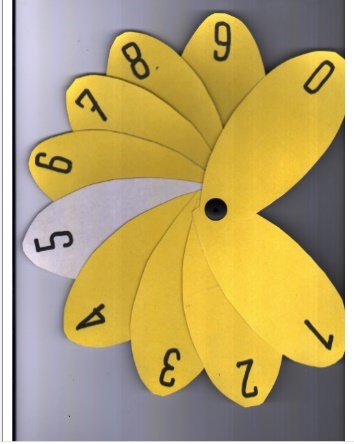 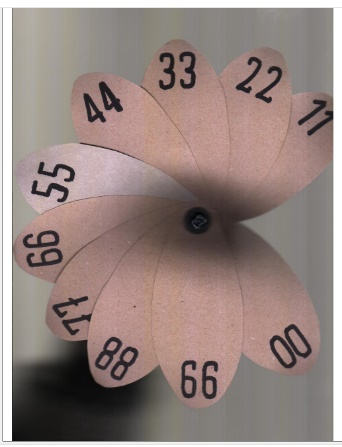       Таким образом, приведенное пособие помогает закрепить навыки счета в пределах 1000; знание таблицы умножения и деления чисел и другие темы математики. Организуя работу с карточками, дети выполняют большее количество тренировочных упражнений в быстром темпе, что играет важную роль в формировании навыков устных вычислений.        В начальном курсе грамматики, правописания и развития речи большое внимание придаётся словарно-орфографической работе, в процессе которой дети усваивают слова с непроверяемыми и трудно проверяемыми написаниями, а также словами с «опасными» местами. Усвоение написания трудных слов требует многократных систематических упражнений, которые связываются со всеми видами письменных работ учащихся.         Карточки по математике я доработала для уроков русского языка. Сгруппировала правила правописания для начальной школы: безударная гласная, проверяемая ударением и непроверяемая ударением; удвоенные согласные; парная согласная, склонение существительных, падежи русского языка.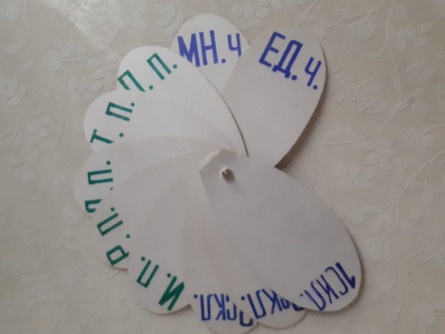 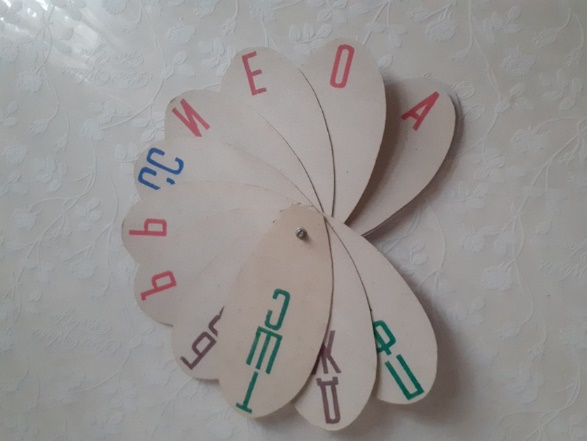          Рассмотрим примеры применения карточек на уроках. Словарные слова. Учитель диктует, выводит на экран проектора, показывает карточки слов с пропущенными буквами. Ученики показывают «ромашку» с соответствующим ответом. Ударение – один из наиболее характерных признаков слова, которое принимает участие в образовании форм и новых слов. Нарушение законов русского словесного ударения затрудняет общение и взаимопонимание людей, говорящих на русском языке.Для индивидуальной работы с группой учащихся и осуществления быстрой обратной связи.       На уроках также использую тренажер «Отличник». Вывожу на экран смартдоски страницу с заданием по предмету, теме урока. Очень удобно работать, да еще и время на странице отсчитывается. Что позволяет учащимся контролировать выполнение своего задания. Иногда проводим соревнования среди учащихся класса.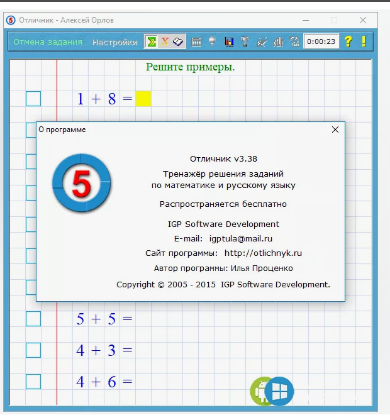 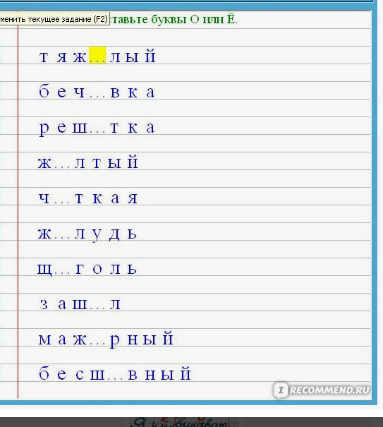        Преимущества применения пособия «ромашка»: - можно использовать на любом этапе урока;- повышается мотивация учащихся к обучению;- усиливается самостоятельность школьника;- систематизируются полученные знания;- возможность охватить работой весь класс;- оценивание текущего уровня успехов в обучении;- простота и удобство в изготовлении;        Я считаю, что применение на уроках методического пособия «ромашка» дает возможность не только проверить усвоение знаний учащихся, но и закрепить полученные умения и навыки. Процесс обучения становится более интересным и занимательным, вызывает у обучающихся рабочее настроение и облегчает преодоление трудностей в освоении учебного материала. Наглядность в обучении – это не только образное восприятие знаний, но и развитие творческой, самостоятельной деятельности учащихся.        Желаю всем интересных и результативных уроков.